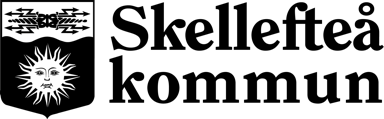 Reglemente för personalnämndenUtöver vad som sägs i gemensamma bestämmelser för alla nämnder så gäller följande för personalnämnden.§ 1 Personalnämnden är kommunens centrala personal-, pensions- och löne-myndighet och handhar frågor som rör förhållandet mellan kommunen som arbetsgivare och dess arbetstagare.Anm.: Kommunstyrelsen beslutar om anställning av förvaltningschefer.Delegering från kommunfullmäktige§ 2 Personalnämnden beslutar i följande grupper av ärenden:1. Med bindande verkan för kommunen genom kollektivavtal reglera frågor rörande förhållandet mellan kommunen som arbetsgivare och dess arbetstagare. 2. Förhandla på kommunens vägnar enligt lagstiftning om förhandlingsrätt utom vad gäller 11–14 och 38 §§ lagen om medbestämmande i arbetslivet inom andra nämnders verksamhetsområde. 3. Efter samråd med kommunstyrelsen besluta om stridsåtgärd. 4. Själv eller genom ombud föra kommunens talan i frågor som rör förhållandet mellan kommunen som arbetsgivare och dess arbetstagare. 5. Avgöra frågan om tolkning och tillämpning av lag, avtal och andra bestämmelser rörande förhållandet mellan kommunen som arbetsgivare och dess arbetstagare. 6. Utforma och fastställa kommunens arbetsgivarepolitik. Initiera åtgärder som främjar kompetensförsörjning, personaladministration och personalutveckling samt frågor som rör arbetsmiljön, jämställdhet och mångfald. 7. Policydokument som rör personal, löner och pensioner 8. Följa utvecklingen inom sitt verksamhetsområde samt hos kommunfullmäktige, kommunstyrelsen eller andra kommunala nämnder även som hos andra myndigheter göra de framställningar som kan vara påkallade. 9. På anmodan av fullmäktige eller annan myndighet avgiva yttrande i ärenden som berör nämndens verksamhetsområde. Samverkan med övriga nämnder§ 3 Innan ärende avgörs bör den nämnd (myndighet) som ärendet rör, på lämpligt sätt beredas tillfälle att yttra sig. Vad nu sagts avser inte ärende rörande beslut om stridsåtgärd enligt § 2 punkt 3. Det ankommer på respektive facknämnd/styrelse att avgöra hur deras medverkan i anställningsärenden på den egna förvaltningen ska ske.Företrädare för berörd nämnd och för kommunstyrelsen bör ges tillfälle att närvara och yttra sig i personalnämnden vid förhandling när någon part invänt att ett yrkande kränker den politiska demokratin (§ 3, 1:a stycket, särskilt huvudavtal för den offentliga sektorn – SHA). Detta förfaringssätt gäller även vid slutande av anledning av medborgarförslag.Nämndens arbetsformer§ 4 Nämnden består av 5 ledamöter och 5 ersättare. Förhandlingsdelegerade§ 5 Nämnden arbetar utan utskott, men äger rätt att inom sig utse särskilda förhandlingsdelegerade. Antaget av KF 2003-04-22, § 94 
Ändrad av KF 2008-10-21, 243 
Ändrad av KF 2009-01-27, § 3 
Ändrad av KF 2011-11-22, § 255 
Ändrat av KF 2013-09-17, § 164 
Ändrat av KF 2015-04-14, § 113
Ändrat av KF 2020-03-31, § 96